Памятка туристу по программе:Рускеальская сказка, 3 дняНомер телефона гида, который вы получите в смс, доступен с момента подачи автобуса и до 22 ч вечераПРИ БРОНИРОВАНИИ В ПРИМЕЧАНИЯХ К ЗАЯВКЕ НЕОБХОДИМО ОБЯЗАТЕЛЬНО ПРИСЛАТЬ АКТУАЛЬНЫЙ НОМЕР ТЕЛЕФОНА ТУРИСТОВ! На него накануне заезда c 19:00 до 22:00 будет направлена вся информация по встрече туристов в первый день тура. Информирование по последующим дням будет направляться также в смс-сообщениях накануне (иногда за день до) экскурсионного дня c 19:00 до 22:00.Перед отъездомПроверьте наличие следующих документов: Оригинал российского паспорта.Для граждан других стран: иностранный паспорт, миграционная карта.Свидетельство о рождении для детей до 14 лет.Медицинский полис.Вещи в дорогуДля основной программы: Наличные деньги, так как на объектах маршрута могут отсутствовать терминалы оплаты или интернет.Удобная обувь на плоской нескользящей подошве. Рекомендуем взять запасную сменную обувь.Так как погода в Карелии переменчива, желательно иметь при себе дождевик или зонт.К вечеру и во время поездки по воде может быть прохладно, рекомендуем взять теплую одежду по сезону.Репелленты (средства от насекомых).Солнцезащитные средства.Необходимые медикаменты.Страховка от невыезда. На случай, если у вас не получится поехать в тур. Страховку можно оформить у менеджера.Для дополнительных программ: При посещении монастырей соблюдаются правила: отсутствие головных уборов у мужчин, наличие платков и юбок у женщин. Не разрешается открытая одежда: шорты, майки, короткие юбки и т.п.Заселение в отель
 
Время заселения с 14:00, время выселения – 12:00. 

В программе тура:Желаем вам приятного путешествия и хорошего настроения!1 ДЕНЬНакануне вы получите информацию в SMS-сообщении: место и время встречи, ФИО гида и данные для связи. Если вам не пришло SMS-сообщение, свяжитесь с агентством, где Вы приобретали тур, и уточните информацию. Место посадки: г. СПб, м. пл. Восстания, Лиговский пр. 10, гостиница «Октябрьская».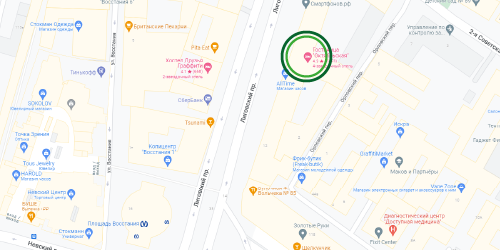 Программа с гидом-сопровождающим.Дополнительная услуга по желанию: поездка на ретропоезде «Рускеальский экспресс» по маршруту «Рускеала-Сортавала». Билет на ретропоезд приобретается заранее самостоятельно за дополнительную плату.Обратите внимание: самый поздний билет на рейс «Рускеальского экспресса» по программе тура прибывает в Сортавалу в 18:05. Просим вас не приобретать билеты на более поздние рейсы. Если вы приобрели билет на ретропоезд – не забудьте взять свои вещи из автобуса, так как после поездки на «Рускеальском экспрессе» на заселение в отель вас будет доставлять другой трансфер.Заселение в отели в городе Сортавала и загородные отели. Получение от гида ваучеров на экскурсии по желанию за дополнительную плату во 2-й день: лесные водопады, водная прогулка по Ладожским шхерам;водная прогулка по Ладожским шхерам;остров Валаам.На ваучере указана контактная информация и телефоны для экстренной связи.2 ДЕНЬЗавтрак в отеле (включен в стоимость тура, кроме категории отелей «Стандарт»).Вариант 1.Свободный день в г. Сортавала без гида и автобуса. Вариант 2. Поездка к лесным водопадам по желанию за дополнительную плату. Общей протяженностью около 3 км в обе стороны по грунтованной лесной дороге. Рекомендуем иметь непромокаемую сменную одежду и обувь.Время подачи автобуса:в 08:50 – 09:00 в г. Сортавала.в 09:10 – 09:20 в загородные отели.
Посадка в автобус осуществляется по ваучеру, выданному гидом в 1-й день тура. По завершении поездки вас привезут в центр г. Сортавала (2 мин. пешком до пристани).Вариант 3.Водная прогулка по Ладожским шхерам по желанию за дополнительную плату.Завтрак в отеле (включен в стоимость тура, кроме категории отелей «Стандарт»).Самостоятельное прибытие на причал.Для проживающих в отеле «Рантала» предусмотрен утренний организованный трансфер в Сортавала в 08:00 на причал.В 15:00 отправление катера. Посадка на катер по ваучеру, выданному гидом в 1-й день тура.Адрес причала: ориентир – г. Сортавала, ул. Ленина, д. 3, отель «Каунис».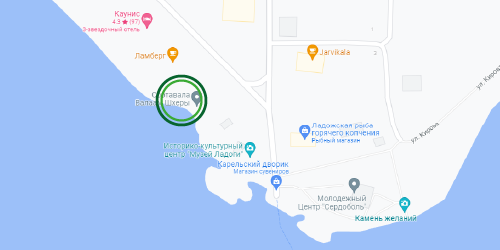 Вариант 4.Поездка к лесным водопадам в 9:00 и водная прогулка по Ладожским шхерам в 15:00 по желанию за дополнительную плату.Вариант 5Поездка на остров Валаам по желанию за дополнительную плату. Проведение программы зависит от погодных условий. Информация по посещению Валаама будет отправлена в смс-сообщении или на ресепшн в отель накануне. Посадка на метеор по ваучеру, выданному гидом в 1-й день тура. Самостоятельное прибытие на причал.Адрес причала: ориентир – г. Сортавала, 2-я Пристанская улица, 1.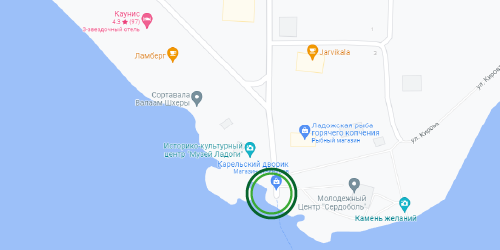 На пристань вы приходите с ваучером. Ваучер отдаете при посадке на метеор. С комфортом добираетесь до острова Валаам по водам Ладожского озера. На острове вас встретит гид.Далее экскурсия по острову. По окончании экскурсионной программы вы вернетесь на причал и отправитесь на метеоре в Сортавалу, где у вас будет время, чтобы пообедать.3 ДЕНЬЗавтрак в отеле (включен в стоимость тура, кроме категории отелей «Стандарт»). Выселение из отеля.Программа с гидом-экскурсоводом. В этот день вы посетите много природных объектов. Рекомендуем взять удобную нескользящую обувь.